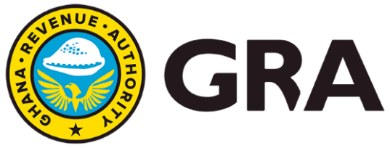 Integrity. Fairness. Service.For Immediate ReleaseMEDIA RELEASEMOPPING UP REVENUEAUCTION OF OVERSTAYED GOODS AND VEHICLESAs part of efforts to mop-up revenue before the end of the year and in accordance with Sections 93 (1) and 59 (2) of the Customs Act, 2015  (Act 891) which mandate the Commissioner-General to AUCTION OVERSTAYED GOODS AND FORFEITED VEHICLES, the Ghana Revenue Authority (GRA) Customs Division will auction vehicles and general goods at the Tema Collection as follows:  The auction will be on a CASH DOWN BASIS.  The General public is respectfully invited to the auction.GRA expects the cooperation and understanding of the public to ensure the success of this auction.The GRA wishes all our stakeholders, taxpayers and the general public the best of the season. COMMISSIONER-GENERALwww.gra.gov.gh#OurTaxesOurFutureCOLLECTIONLOCATIONDESCRIPTION OF GOODSDATETIMETema State WarehouseAtlasSafebond YardVehicles /General GoodsVehicles /General GoodsVehicles /General Goods27th & 28th Dec., 201827th & 28th Dec., 201827th & 28th Dec., 201810:00 am10:00 am10:00 am